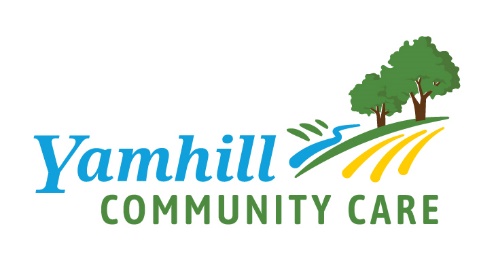 Persistent Pain ProgramAddress is 501 Villa Road, Newberg, Oregon 97132Fax: 503-554-3918 Referral FormPatient Information:Name: _________________________________________ DOB: __________________________Address: ______________________________City/State/Zip_____________________________Phone: ___________________________ Medicaid ID# _________________________________Referring Provider Information:Name: ____________________________ Agency: _____________________________________Phone: ________________________ e-mail: _________________________________________Dx: ________________________________ ICD-9/10 code: _______________________________As part of our treatment includes participation in physical activities designed to increase range of motion, flexibility, strength and endurance. All activities are low impact and are tailored to the individual. Are there any medical factors in your patient’s history or any medications that are currently being taken which would prevent them from participating in this supervised program?    YES  /  NOIf yes, please include explanation, recommendations or restrictions on an additional piece of paper. Is patient aware of referral?  YES / NOKnown history of substance abuse and/or positive screening results:    YES / NOCheck here to request oversight committee review. This is a panel of experts who would review patient’s file and make recommendations for medication management. If checked, include most recent MRIs, chart notes, mental health history, and pertinent clinical information.Provider signature: _____________________________________ Date: ___________________________Please make sure Authorization to Disclose Protected Information is signed and returned with referral along with any relevant chart notes.Thank you for your referral!